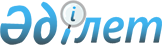 On approval of the Rules for pedagogical retraining
					
			
			
			Unofficial translation
		
					Order of the Minister of Education and Science of the Republic of Kazakhstan dated March 17, 2020, No. 110. Registered with the Ministry of Justice of the Republic of Kazakhstan on March 20, 2020, No. 20147
      Unofficial translation
      In accordance with paragraph 2 of Article 10 of the Law of the Republic of Kazakhstan dated December 27, 2019 "On the status of a teacher" I HEREBY ORDER:
      1. To approve the Rules for pedagogical retraining in accordance with the Annex to this Order.
      2. The Department of Higher and Postgraduate Education of the Ministry of Education and Science of the Republic of Kazakhstan, in accordance with the procedure established by the legislation of the Republic of Kazakhstan, shall ensure:
      1) state registration of this Order with the Ministry of Justice of the Republic of Kazakhstan;
      2) within ten calendar days from the date of state registration of this Order, sending it in electronic form both in the Kazakh and Russian languages ​​to the Republican State Enterprise on the right of economic management "Institute of Legislation and Legal Information of the Republic of Kazakhstan" of the Ministry of Justice of the Republic of Kazakhstan for official publication and inclusion to the Reference Control Bank of the regulatory legal acts of the Republic of Kazakhstan;
      3) posting this Order on the Internet resource of the Ministry of Education and Science of the Republic of Kazakhstan after its official publication;
      4) within ten working days after the state registration of this Order, submission to the Legal Department of the Ministry of Education and Science of the Republic of Kazakhstan information on the implementation of the measures provided for in subparagraphs 1), 2) and 3) of this paragraph.
      3. Control over the execution of this Order shall be entrusted to the Vice-Minister of Education and Science of the Republic of Kazakhstan, Daulenov M.M.
      4. This Order shall come into effect upon the expiration of ten calendar days after the day of its first official publication. The Rules for pedagogical retraining  Chapter 1. General Provisions
      1. These Rules for Pedagogical Retraining (hereinafter referred to as the Rules) have been developed in accordance with paragraph 2 of Article 10 of the Law of the Republic of Kazakhstan dated December 27, 2019 "On the status of a teacher" and shall determine the procedure for pedagogical retraining (hereinafter referred to as Courses) for persons with vocational education who do not have pedagogical education, for the first time embarking on the professional activity of a teacher in the corresponding profile.
      2. The following basic concept shall be used in these Rules:
      student - the person with vocational education who do not have a pedagogical education, who are starting the professional activity of a teacher for the first time in a corresponding profile, undergo pedagogical retraining based on higher and (or) postgraduate education organizations (hereinafter referred to as the High school). Chapter 2. The order of pedagogical retraining
      3. Courses shall be conducted by the high school for persons with vocational education who do not have a pedagogical education, who for the first time start the professional activity of a teacher in the relevant profile based on a high school who have licenses in accordance with the Law of the Republic of Kazakhstan dated May 16, 2014 "On permits and notifications" for conducting educational activities in the direction of training "Pedagogical Sciences" in accordance with the Classifier of areas of training with higher and postgraduate education, approved by Order of the Minister of Education and Science of the Republic of Kazakhstan dated October 13, 2018, No. 569 (Registered with the Ministry of Justice of the Republic of Kazakhstan on October 17, 2018, No. 17565).
      4. Retraining courses for teaching staff shall be carried out on a full-time basis.
      5. At the high school, by the decision of the head, an admissions committee shall be created. The selection committee shall include the head of the high school, the vice-rector, heads of structural divisions, and representatives of the teaching staff of the high school. The quantitative composition of the selection committee shall consist of an odd number of members. The chairman of the selection committee is the head of the high school. The secretary is not part of the selection committee. By order of the head of the high school, an executive secretary of the selection committee shall be appointed.
      6. Persons entering the courses shall submit the following documents to the secretary of the admissions office of the high school:
      1) applications addressed to the head of the high school in any form;
      2 ) a copy of the document proving the identity;
      3) a copy of the document on education;
      4) six photographs of 3x4 centimeters size;
      5) medical certificate of 086-U form, approved by Order of the Acting Minister of Healthcare of the Republic of Kazakhstan dated November 23, 2010, No. 907 (Registered with the Ministry of Justice of the Republic of Kazakhstan on December 21, 2010, No. 6697);
      6) one of the following documents:
      on technical and vocational, post-secondary education, with learning outcomes in accordance with the 5th level of the professional standard of a teacher, approved by Order of the Minister of Labor and Social Protection of the Population of the Republic of Kazakhstan dated May 30, 2019, No. 292 (Registered with the Ministry of Justice of the Republic of Kazakhstan on May 31, 2019, No. 18764) (hereinafter referred to as the Professional Standard of a teacher);
      on higher education, with learning outcomes in accordance with the 6th level of the Professional Standard of a teacher;
      on postgraduate education, with learning outcomes in accordance with the 7th level of Professional Standard of a teacher.
      Together with copies of the documents specified in this paragraph, their originals shall be provided for verification. After verification, the originals shall be returned.
      If an incomplete list of documents specified in this paragraph is provided, the secretary of the admission office to the high school commission shall return the documents.
      7. When providing a complete list of documents specified in clause 6 of these Rules, enrollment in pedagogical retraining courses shall be carried out by the decision of the high school admissions committee and an order shall be issued by the head of the high school or the person acting as his/her.
      8. After enrollment in the courses of pedagogical retraining, an agreement shall be concluded between the high school and the student.
      9. The educational program of pedagogical retraining is determined by the high school independently in accordance with subparagraph 1) of paragraph 2 of Article 43-1 of the Law of the Republic of Kazakhstan "On Education", and shall take into account the needs of the labor market, employers' expectations and the individual interests of the student in accordance with the Professional Standard of a teacher.
      10. Mastering the educational program of pedagogical retraining shall end with the final certification of students in the form determined by the high school.
      11. Students who have completed the pedagogical retraining program shall be issued a high school certificate in the form in accordance with Annex 1 to these Rules. Certificate
      issued _________________________________________________________________ 
      (surname, first name, patronymic) (if any) 
      confirming that he (she) from "___" _______ to "___" ________ 20__ passed (a) a course of pedagogical retraining in the amount of ________________________________________ 
      credits ___________________________________________________________________ 
      (name of organizations higher and (or) postgraduate education)
       _________________________________________________________________________
      (surname, first name, patronymic (if any), signature of the head ) 
      Place of seal 
      Date of issue "___" ____________ 20___
      Registration number: No. ___ dated "___" _______ 20__.
					© 2012. «Institute of legislation and legal information of the Republic of Kazakhstan» of the Ministry of Justice of the Republic of Kazakhstan
				
      Minister of Education and
Science of the Republic of Kazakhstan

 A. Aimagambetov
Annex
to the Order of the 
Minister of Education
and Science of the 
Republic of Kazakhstan
dated March 17, 2020, No. 110Annex
to the Rules for 
Pedagogical RetrainingThe form